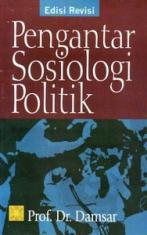 perbesar gambarPengantar Sosiologi PolitikOleh Damsar  (1 ulasan)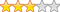 